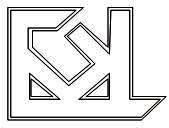 Ј У   Ц Е Н Т А Р  З А  К У Л Т У Р У  Б Е Р А Н ЕПРОГРАМ РАДА СА ФИНАНСИЈСКИМ ПЛАНОМЗА 2016.ГОДИНУБЕРАНЕ, ЈАНУАР 2016. ГОДИНЕУВОДРеализација Плана и програма ЈУ Центар за културу зависи од средстава која се опредијеле за остваривање прогрaмских активности.Средства за планиране активности обезбјеђују се од средстава буџета Општине Беране, сопствених прихода, донација и средстава које суфинансира Министарство културе Црне Горе.ЈУ Центар за културу, остварује своју дјелатност у оквиру општих активности за реализацију послова и у оквиру посебних организационих јединица:Спомен кућа „Војвода Гавро Вуковић“;Народна библиотека „Др Радован Лалић“;Служба за сценску, културно-умјетничку и биоскопску дјелатност.Центар за културу ће и ове године реализовати бројне програме, разноврсног културно-умјетничког садржаја, улажући све потенцијале како би ниво и квалитет програма био стално у порасту, с обзиром   да је ова установа, главни носилац културе у Бернама.      СПОМЕН КУЋА „ ВОЈВОДА ГАВРО ВУКОВИЋ“Планиране активности у Спомен кући:Организовање округлих столова на различите теме;Организовање изложби слика, скулптура и фотографија;Организовање изложбе цртежа и скулптура фестивала умјетности „Вирски“;У јулу мјесецу, отварање девете дипломатске школе;Организовање протоколарног пријема дипломата и других високих личности из земље и региона;У октобру, организовање изложбе слика са „Беранске ликовне колоније“.Организовање изложбе фотографија, аутора Васа Кнежевића из Пљеваља.Спомен кућа биће ове године приређивач дјела др Милисава Лутовца, академика САНУ. Из богатог опуса нашег научника, издвојили смо за издавање радове: „Иванградска (беранска) котлина“ и „Рожаје и Штавица -  антропогеографска испитивања“. Уколико Министарство културе одобри пројекат пријављен на „Конкурсу за суфинансирање културе на сјеверу Црне Горе“ а који се односи на отварање Љетње позорнице у дворишту Куће, учинићемо све што је неопходно, како би се остварила идеја на чију реализицију чекамо годинама.Љетња позорница у самом центру града, значајно би утицала на садржајнији и богатији културни живот у Беранама.        НАРОДНА БИБЛИОТЕКА „ДР РАДОВАН ЛАЛИЋ“Планиране активности:Обнављање рада интернет читаонице;Оснивање дјечијег одељења;Одржавање промоција књига и других књижевних манифестација;Сарадња са редакцијом часописа „Токови“;Стручно усавршавање радника;Набавка публикација из свих научних и стручних области;Посјета сајмовима књига у Београду и Подгорици;Сарадња са завичајним писцима, обогаћивање завичајног фонда;Активно учешће у систему узајамне каталогизације иконтинуирани рад у систему COBISS;Анимирање ученика основних и средњих школа за коришћење библиотечких услуга;Завршавање ревизије књижног фонда, започете у децембру прошле  године;Након  пријављивања на конкурс крајем 2015. године, од Министарства културе Црне Горе добили смо почетком ове године 2 000 евра за отварање интернет - читаонице и 1 000 евра за оснивање дјечијег одељења. Реализацију ових послова, започећемо након ослобађања просторија, које осам година користе студенти Учитељског факултета.У јануару ове године, обновили смо после осам година, Уговор о пуноправном чланству Народне библиотеке у библиотечко- информационом систему COBISS, штоподразумијева ангажованострадникаБиблиотеке у системуузајамнекаталогизације.Ове године Библиотека ће бити организатор такмичења за најбољи литерарни рад на задату тему, ученика средњих школа за општине Беране и Андријевицу.       КУЛТУРНО-УМЈЕТНИЧКА, СЦЕНСКА И БИОСКОПСКА ДЈЕЛАТНОСТПрошлу 2015.годину обиљежило је обнављање рада беранског позоришта.Позоришну дјелатност наставићемо да унапређујемо на различите начине:Организовањем гостовања у земљи и региону, представа урађених  у продукцији наше установе;Организовањем гостујућих представа најмање осам пута у току године;Планирамо постављање на сцену позоришне представе „Проклета авлија“ (прошле године смо одустали од реализације овог пројекта због недовољно средстава).Са позоришном представом,  „Идемо у лов“, учествоваћемо на 7.Међународној смотри глумачких остварења „Гулини дани“ у Петровцу на Млави која се одржава од 21.03. до 26.03.2016. године. Наша представа је на програму 25. марта.Такође, Центар за дјелатност културе Бијело Поље, позвао нас је да учествујемо на „фестивалу драмских аматера“ Црне Горе, који се преко четири деценије одржава у њиховом граду. Потврдили смо учешће и на овом фестивалу, који ће се  одржати   у првој половини јуна.Имамо још и уговорено гостовање у априлу,у београдском  позоришту „Славија“.Друге планиране активности културно-умјетничке, сценске и биоскопске дјелатности су:Побољшање техничке опремљености сале Центра за културу (куповина рефлектора и расвете);Приказивање филмова домаће и стране продукције, кад год је то могуће (Центар не посједује савремену дигиталну опрему);Организовање општинске и државне смотре рецитатора;Организовање „Беранске ликовне колоније“, која окупља академске сликаре из земље и региона;Одржавање,десете по реду,манифестације „Полимске књижевне стазе“, која је  ове године  посвећена књижевнику   Драгомиру Брајковићу;Годишњи концерт Музичке школе;ОдржавањеМеђународног фестивала глумаца, пјевача и забављача за дјецу „Лимско срце“ (октобар);Избор најбољег ликовног рада ученика основних и средњих школа;Одржавање концерата класичне музике;Одржавање Општинске смотре драмског стваралаштва, на којој ће учествовати све основне и средње школе са подручја наше општине.ЈУ Центар за културу омогућава бесплатно коришћење сале и техничку подршку вјерским заједницама , приликом организовања програма. Такође, учествујемо у обиљежавању општинских и државних јубилеја али и значајних датума из живота појединаца који су дали допринос унапређењу науке, културе и умјетности.Центар ће и ове године сарађивати са институцијама и појединцима из области културе.Центар за културу бави се и издавачком дјелатношћу. Ове године, као и претходних, штампаћемо два броја „Токова“ – часописа за научна, књижевна и друштвена питања.У наредном периоду, штампаћемо и „Мемоаре“првог црногорског правника и министра иностраних дјела,  Гавра Вуковића. Ова публикација биће објављена у два тома.“Мемоари“ имају  велику  историјску и литерарну вриједност и овај значајан  издавачки подухватзахтијева и знатна финансијска средства.Културни живот у Беранама, сваке године обиљежава „Беранско културно љето“, манифестација, коју Центар за културу чини богатијом позоришним  представама,  музичким  манифестацијама , одржавањем„Беранске ликовне колоније“ и учешћем  у организовању Дана Општине. Директор Центра ће са другим члановима организационог одбора за припрему и одржавање „Беранског културног љета“осмислити програмски садржај ове маанифестације.Немогуће је, за годину дана унапријед,  планирати сва дешавања, која зависе и од културно-умјетничких кретања у Црној Гори и окружењу. Настојаћемо, да прихватамо  програме из других средина, који су   актуелни и  популарни.Центар за културу наставиће мисију очувања културног наслеђа и баштине као  и културно-умјетничког стваралаштва, пратећи савремена дешавања али уз ослањање на традиционалне вриједности.Финансијски план „ЈУ Центар за културу“ Беране за 2016.годинуПланирани приходи у 2016. годиниРасходи у 2016. годиниПланирани расходи у 2016. годиниЈануара, 2016. године        Директор ЈУ Центар за културу    Слободанка ИвановићИзвори приходаИзнос средставаБуџет Општине БеранеМинистарство културе Црне Горе (финансирање културних пројеката на селу)Сопствени приходи338.158,90€  10.000,00€  10.000,00€Укупно:358.158,90€Зараде запослених и остала лична примањаРасходи за материјалРасходи за услугеРасходи за текуће одржавање Остали издациТрансфери институцијама, појединцима, невладином и јавном секторуКапитални издациОтплата обавеза из предходног периода281.158,90€11.000,00€2.000,00€1.000,00€ 3.000,00€30.000,00€5.000,00€ 5.000,00€Укупно:358.158.90€ЈУ ЦЕНТАР ЗА КУЛТУРУБруто зараде и доприноси277.658,90Нето плате165.036,34Порез на зараде  22.708,80Доприноси на терет запосленог  59.287,94Доприноси на терет послодавца  27.673,67Општински прирез    2.952,14Остала лична примања    3.500,00Остале накнаде    3.500,00  Расходи за материјал  11.000,00Административни материјал    1.000,00Расходи за енергију  10.000,00Расходи за услуге    2.000,00Службена путовања       500,00Комуникационе услуге    1.000,00Остале услуге       500,00Расходи за текуће одржавање    1.000,00Текуће одржавање опреме    1.000,00Остали издаци    3.000,00Комуналне услуге    3.000,00Трансфери институцијама, појединцима, невладином и јавном сектору  50.000,00Беранско љето    7.000,00Лимско срце    3.000,00Остали трансфери за културу  40.000,00Капитални издаци    5.000,00  Издаци за опрему    4.000,00Инвестиционо одржавање    1.000,00Отплата обавеза из предходног периода    5.000,00Укупно:358.158,90